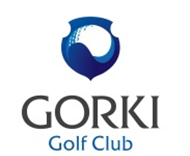 Турнир Ярмарка ГольфаТурнир Ярмарка ГольфаДата турнира21.05.2017 Организатор турнираGolf Сlub GORKIТурнирный комитетГлавный судья – Ачедльдиев ТимурСекретарь турнира – Валерия Попова, Георгий ШвецовРегистрация игроковЧерез личный кабинет на сайте www.gorkigolf.ru,  reception@gorkigolf.ru ; тел.: +7 812 318 09 90Открытие регистрации15.05.2017 в 10:00Закрытие регистрации21.05.2017 в 11:30Максимальное количество участников54 игрокаОграничение участияЧлены клуба и гостиОграничение HCPМаксимальный игровой гандикап 36Кедди и зрителиКедди и зрители допущены. ПравилаПравила R&A, местные правилаСтоимость участия3000 руб. для членов Клуба; 8000 руб.  для гостей.Стоимость участия включаетЗавтрак и фуршет, раунд на 18 лункахДресс код вечерней программыSmart casualФормат турнираMatchplay Skins с учетом 75% гандикапа. Три игрока в группе. Игрок выигравший лунку получает Skin. В случае ничьи на лунке, то Skin переносится на следующую лунку и на ней разыгрывается уже два Skins и так далее. На каждой лунке разыгрываются призы, которые находятся на ти следующей лунки. Если игрок выигрывает лунку он забирает себе один из призов, если на лунке есть ничья, то приз должен быть перемещен на следующую лунку и так до первой победы. Каждый участник должен принести с собой не менее одного приза (это может быть любой предмет, который будет разыгран на одной из лунок).Игровые тимужчины – желтые, женщины и юниоры (до 14 лет) – красныеОпределение победителяПобедитель определяется по наибольшему количеству призов. В случае равенства этого показателя по наименьшему значению точного гандикапа.Формат стартаShotgun 12.00Формирование флайтовтурнирный комитетРегистрация участников10.00 – 12.00Старт Tee time12:00Время раунда 4ч 30мин часовМесто сдачи счетных карточекРесепшн Подведение итогов18:00